เอกสารรายงานผลการดำเนินงานของกิจกรรมที่สอดคล้องกับการเสริมสร้างค่านิยมหลักของคนไทย ๑๒ ประการ 		๑ กิจกรรมเข้าวัดทำบุญ ในวันสำคัญทางศาสนา
๑.๑  วัตถุประสงค์
 	๑.  นักเรียนได้ร่วมกิจกรรมที่สอดคล้องกับการเสริมสร้างค่านิยมหลักของคนไทย ๑๒ ประการ
 	๒.  นักเรียนได้ร่วมกิจกรรมที่หลากหลายและสร้างสรรค์
 	๓.  นักเรียนได้ร่วมกิจกรรมที่อนุรักษณ์ศิลปะและวัฒนธรรมท้องถิ่น	๑.๒ วิธีการดำเนินงาน 	ครูและนักเรียนร่วมกิจกรรมการเรียนรู้ที่สอดคล้องกับการเสริมสร้างค่านิยมหลักของคนไทย ๑๒ ประการ
ทั้งกิจกรรมภายในและภายนอกโรงเรียน  เพื่อให้นักเรียนเรียนรู้ได้ด้วยประสบการณ์จริง และได้เรียนรู้การทำบุญและหลักการปฏิบัติตนตามหลักพุทธศาสนิกชนที่ดี อีกทั้งยังเป็นการช่วยอนุรักษ์และสืบทอดวัฒนธรรมอันดีงาม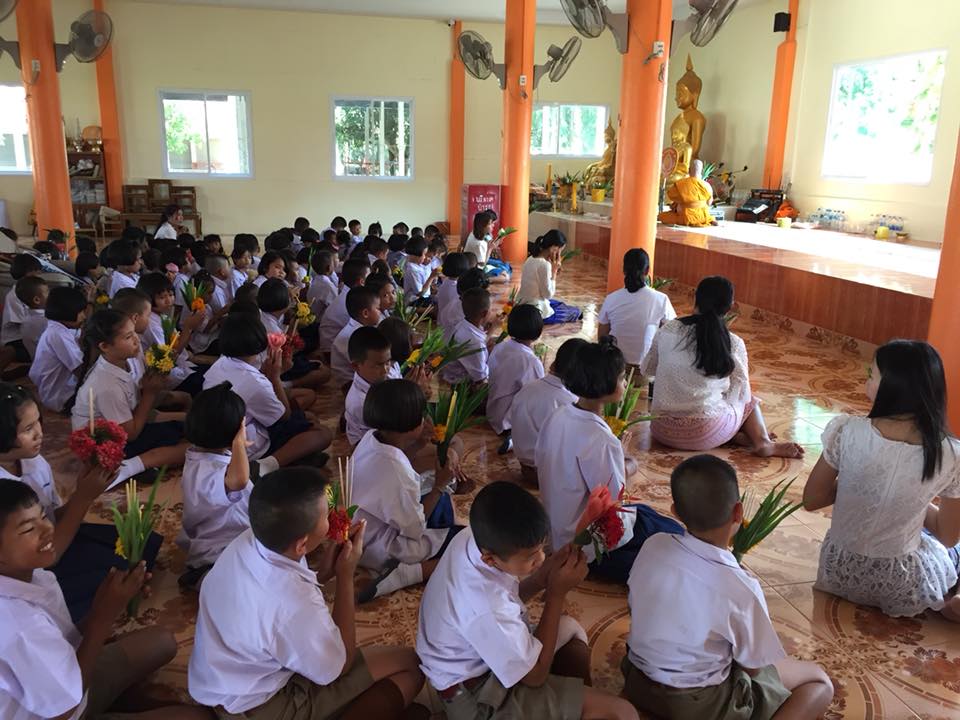 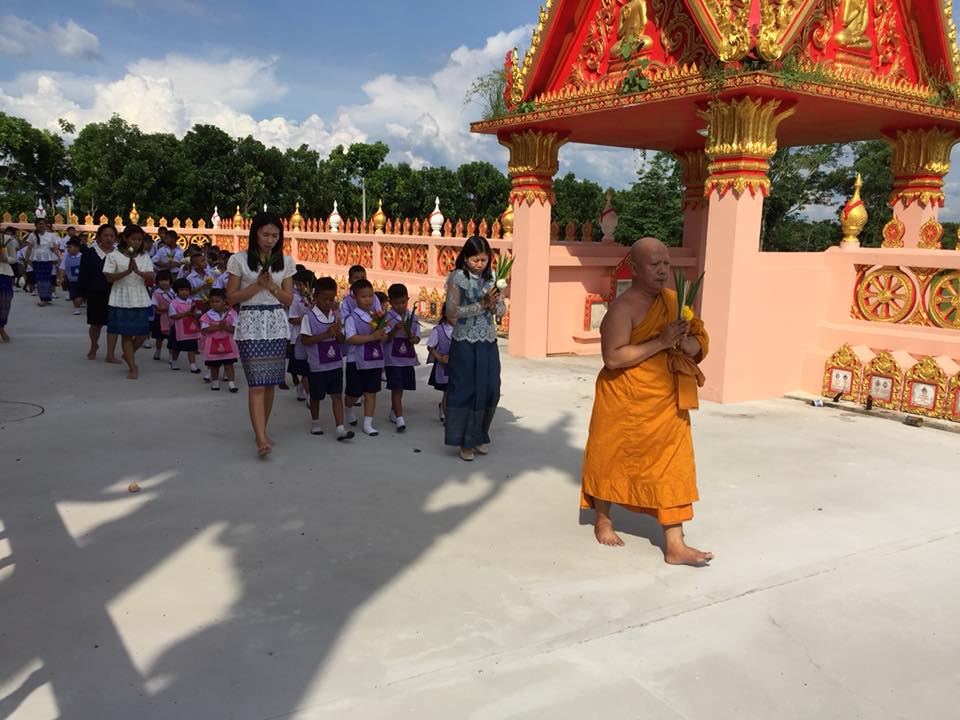 	๑.3 ผลการดำเนินงาน 	 	๑. นักเรียนได้เรียนรู้กิจกรรมที่สอดคล้องกับการเสริมสร้างค่านิยมหลักของคนไทย ๑๒ ประการ
 		๒.  นักเรียนได้ร่วมกิจกรรมที่หลากหลายและสร้างสรรค์ โดยใช้สถานที่สำคัญในชุมชน
 		๓.  นักเรียนได้ร่วมอนุรักษ์ศิลปะและวัฒนธรรมการทำบุญของท้องถิ่นร่วมกัน	กิจกรรมหลักที่ ๑ ดำเนินการสอดคล้อง	  ครบ ๑๒ประการ		 ไม่ครบ                  ผู้รายงานข้อมูล				                  ผู้รับรองข้อมูล          (นางสาววิภา   แสงสว่าง)			                        (นางปริญา   พีรปรัชญา)ผู้รับผิดชอบโครงการโรงเรียนบ้านมาบคล้า		             ตำแหน่ง ผู้อำนวยการโรงเรียนบ้านมาบคล้า           โทร .081-6843279			 		    โทร.๐๘๒-๔๖๑๙๑๕๖